6th ANNUAL 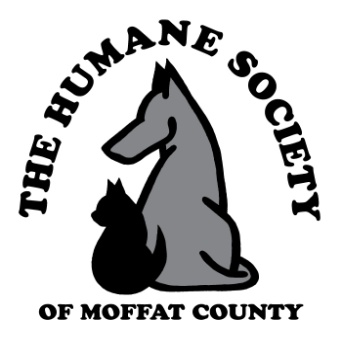 HSMC-BANK OF CO FUNDRAISER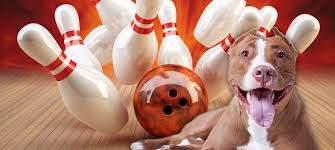 When:		Sat., Sept. 21, 2019 from 5:30 p.m. - 8 p.m. Where:	Thunder Rolls Bowling Center, 990 Industrial Ave., CraigCost: 		$30 per bowler–Includes 2 games of Bowling, shoes, dinner & prizes!How: 	Fill out the registration form and mail to HSMC, P.O. Box 1587, Craig, CO  81626. First come, first serve – only 16 lanes to fill. Who: 	Contact Ann at annanderson165@aol.com or 970-620-2014. Go to our website www.humanesocietyofmoffatcounty.org. To print an entry form or pick up a form at Craig Vet, Bear Creek Animal Hospital or Thunder Rolls.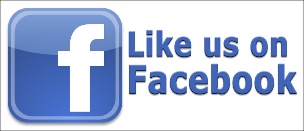 